PT BANK NTTLAPORAN KEUANGAN PUBLIKASI BULANANUNTUK PERIODE YANG BERAKHIR PADA30 APRIL 2016(UNAUDITED)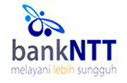 